OWOSSO HIGH SCHOOL
BOYS VARSITY BASKETBALLOwosso High School Boys Varsity Basketball beat Flushing High School 28-24Tuesday, December 19, 2017
7:00 PM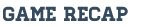 It was a tough game at Owosso High School tonight. Jordan Klapko paced the Trojans with 13 points. Both teams fought hard and made it very difficult for the other team to score. In a low scoring battle, every possession was as valuable as the next. The Trojans held a slim, low-scoring lead at half of 9-6. Flushing took the lead 14-13 in the third quarter with 3:20 left in the quarter and held the slim lead until Zach Smith dropped a 3-point shot with 1:44 left to put the Trojans back up 16-14. Flushing answered immediately to regain the lead on a 3-point basket by Logan Murphy for a 17 - 16 lead and then extended the lead to three with a basket again by Murphy to end the scoring in the third quarter at 19-16 Flushing.
The Trojans regained the lead at 20-19 on a Jordan Klapko field goal and proceeded to score the first seven points of the fourth quarter to take a 23-19 lead. Flushing cut the lead to one point with a 3-point basket by Cal Endicott. The Trojans then went a 5-0 run to increase the lead to 28-22 and held the Raiders to a single basket in the final 3:17 of the game. 
It was a great low scoring high school basketball game in which both teams competed well and represented their schools very well.